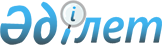 2015 жылы ақылы қоғамдық жұмыстарды ұйымдастыру туралы
					
			Күшін жойған
			
			
		
					Қостанай облысы Қарасу ауданы әкімдігінің 2014 жылғы 11 желтоқсандағы № 342 қаулысы. Қостанай облысының Әділет департаментінде 2015 жылғы 12 қаңтарда № 5291 болып тіркелді. Күші жойылды - Қостанай облысы Қарасу ауданы әкімдігінің 2015 жылғы 29 шілдедегі № 186 қаулысымен

      Ескерту. Күші жойылды - Қостанай облысы Қарасу ауданы әкімдігінің 29.07.2015 № 186 қаулысымен (алғашқы ресми жарияланған күнінен кейін күнтізбелік он күн өткен соң қолданысқа енгізіледі).      «Халықты жұмыспен қамту туралы» 2001 жылғы 23 қаңтардағы Қазақстан Республикасы Заңының 7, 20-баптарына, «Қазақстан Республикасындағы жергiлiктi мемлекеттiк басқару және өзiн-өзi басқару туралы» 2001 жылғы 23 қаңтардағы Қазақстан Республикасы Заңының 31-бабына, сәйкес Қарасу ауданының әкiмдiгi ҚАУЛЫ ЕТЕДI:



      1. Қоса берiлген ұйымдардың тiзбесi, қоғамдық жұмыстардың түрлерi, көлемi және нақты жағдайлары, қоғамдық жұмыстарға қатысатын жұмыссыздардың еңбегiне төленетiн ақының мөлшерi бекiтiлсiн.



      2. Қоғамдық жұмыстарға қатысатын жұмыссыздардың еңбегіне төленетін ақы нақты орындалған жұмыстар үшiн сәйкес жылға белгіленген айлық ең төменгi жалақының 1,5 мөлшерiнде жергiлiктi бюджет қаражаты есебiнен жүргiзiлсiн.



      3. Қазақстан Республикасының қолданыстағы заңнамасымен белгіленген мөлшерде Мемлекеттік әлеуметтік сақтандыру қорына әлеуметтік салық және әлеуметтік аударымдар төлеміне, жыл сайынғы ақылы еңбек демалысының пайдаланылмаған күндері үшін өтемақы төлемдеріне, қоғамдық жұмыстар қатысушыларына тиесілі жалақы есептеу және төлеу бойынша екінші деңгейдегі банктер қызметтеріне комиссиялық сияқылар төлеміне арналған шығындар жергілікті бюджет қаражаты есебінен өтелетіндігі анықталсын.



      4. Қоғамдық жұмыстардың ұйымдастырылуы «Қарасу ауданының жұмыспен қамту және әлеуметтiк бағдарламалар бөлiмi» мемлекеттiк мекемесi және тiзбеде белгiленген ұйымдар арасында, қолданыстағы заңнамаға сәйкес жасалған қоғамдық жұмыстарды орындауға арналған шартта көрсетiлген жағдайларда жүргiзiлсiн.



      5. Осы қаулының орындалуын бақылау Қарасу ауданы әкімінің орынбасары К.Ғ. Әлімжановқа жүктелсін.



      6. Осы қаулы алғашқы ресми жарияланғаннан кейiн күнтiзбелiк он күн өткен соң қолданысқа енгiзiледi.      Қарасу ауданының әкімі                     А. Шәмшиев

Әкімдіктің          

2014 жылғы 11 желтоқсандағы  

№ 342 қаулысына қосымша     Ұйымдардың тiзбесi, қоғамдық жұмыстардың түрлерi,

көлемi және нақты жағдайлары, қоғамдық жұмыстарға қатысатын

жұмыссыздардың еңбегiне төленетiн ақының мөлшерi
					© 2012. Қазақстан Республикасы Әділет министрлігінің «Қазақстан Республикасының Заңнама және құқықтық ақпарат институты» ШЖҚ РМК
				Ұйымның атауыЖұмыс түрлерiЖұмыс көлемдеріЕңбегіне төленетін ақының мөлшерiНақты жағдайлары«Көмек-Қарасу» жауапкершілігі шектеулі серіктестігіҚызметкердiң алдын ала кәсiптік даярлаудан өтуін талап етпейтiн, Белорус ауылдық округінің аумағын жинауды және абаттандыруда көмек.4576 сағатАйлық ең төменгi жалақының 1,5 мөлшерiҚоғамдық жұмыстарға бiр қатысушының жұмыс уақытының ұзақтығы Қазақстан Республикасының еңбек заңнамасымен қарастырылған шектеулердi есепке ала отырып, аптасына 40 сағаттан артық емес, екi демалыс күнiмен, бiр сағаттан кем емес түскi үзiлiспен.«Көмек-Қарасу» жауапкершілігі шектеулі серіктестігіҚызметкердiң алдын ала кәсiптік даярлаудан өтуін талап етпейтiн, Восток ауылдық округінің аумағын жинауды және абаттандыруда көмек.5720 сағатАйлық ең төменгi жалақының 1,5 мөлшерiҚоғамдық жұмыстарға бiр қатысушының жұмыс уақытының ұзақтығы Қазақстан Республикасының еңбек заңнамасымен қарастырылған шектеулердi есепке ала отырып, аптасына 40 сағаттан артық емес, екi демалыс күнiмен, бiр сағаттан кем емес түскi үзiлiспен.«Көмек-Қарасу» жауапкершілігі шектеулі серіктестігіҚызметкердiң алдын ала кәсiптік даярлаудан өтуін талап етпейтiн, Жалғысқан ауылының аумағын жинауды және абаттандыруда көмек.4576 сағатАйлық ең төменгi жалақының 1,5 мөлшерiҚоғамдық жұмыстарға бiр қатысушының жұмыс уақытының ұзақтығы Қазақстан Республикасының еңбек заңнамасымен қарастырылған шектеулердi есепке ала отырып, аптасына 40 сағаттан артық емес, екi демалыс күнiмен, бiр сағаттан кем емес түскi үзiлiспен.«Көмек-Қарасу» жауапкершілігі шектеулі серіктестігіҚызметкердiң алдын ала кәсiптік даярлаудан өтуін талап етпейтiн, Жамбыл ауылының аумағын жинауды және абаттандыруда көмек.3432 сағатАйлық ең төменгi жалақының 1,5 мөлшерiҚоғамдық жұмыстарға бiр қатысушының жұмыс уақытының ұзақтығы Қазақстан Республикасының еңбек заңнамасымен қарастырылған шектеулердi есепке ала отырып, аптасына 40 сағаттан артық емес, екi демалыс күнiмен, бiр сағаттан кем емес түскi үзiлiспен.«Көмек-Қарасу» жауапкершілігі шектеулі серіктестігіҚызметкердiң алдын ала кәсiптік даярлаудан өтуін талап етпейтiн, Ильичев ауылдық округінің аумағын жинауды және абаттандыруда көмек.3432 сағатАйлық ең төменгi жалақының 1,5 мөлшерiҚоғамдық жұмыстарға бiр қатысушының жұмыс уақытының ұзақтығы Қазақстан Республикасының еңбек заңнамасымен қарастырылған шектеулердi есепке ала отырып, аптасына 40 сағаттан артық емес, екi демалыс күнiмен, бiр сағаттан кем емес түскi үзiлiспен.«Көмек-Қарасу» жауапкершілігі шектеулі серіктестігіҚызметкердiң алдын ала кәсiптік даярлаудан өтуін талап етпейтiн, Қарамырза ауылдық округінің аумағын жинауды және абаттандыруда көмек.4576 сағатАйлық ең төменгi жалақының 1,5 мөлшерiҚоғамдық жұмыстарға бiр қатысушының жұмыс уақытының ұзақтығы Қазақстан Республикасының еңбек заңнамасымен қарастырылған шектеулердi есепке ала отырып, аптасына 40 сағаттан артық емес, екi демалыс күнiмен, бiр сағаттан кем емес түскi үзiлiспен.«Көмек-Қарасу» жауапкершілігі шектеулі серіктестігіҚызметкердiң алдын ала кәсiптік даярлаудан өтуін талап етпейтiн, Қарасу ауылының аумағын жинауды және абаттандыруда көмек.19920 сағатАйлық ең төменгi жалақының 1,5 мөлшерiҚоғамдық жұмыстарға бiр қатысушының жұмыс уақытының ұзақтығы Қазақстан Республикасының еңбек заңнамасымен қарастырылған шектеулердi есепке ала отырып, аптасына 40 сағаттан артық емес, екi демалыс күнiмен, бiр сағаттан кем емес түскi үзiлiспен.«Көмек-Қарасу» жауапкершілігі шектеулі серіктестігіҚызметкердiң алдын ала кәсiптік даярлаудан өтуін талап етпейтiн, Қойбағар ауылының аумағын жинауды және абаттандыруда көмек.11440 сағатАйлық ең төменгi жалақының 1,5 мөлшерiҚоғамдық жұмыстарға бiр қатысушының жұмыс уақытының ұзақтығы Қазақстан Республикасының еңбек заңнамасымен қарастырылған шектеулердi есепке ала отырып, аптасына 40 сағаттан артық емес, екi демалыс күнiмен, бiр сағаттан кем емес түскi үзiлiспен.«Көмек-Қарасу» жауапкершілігі шектеулі серіктестігіҚызметкердiң алдын ала кәсiптік даярлаудан өтуін талап етпейтiн, Люблин ауылдық округінің аумағын жинауды және абаттандыруда көмек.6864 часаАйлық ең төменгi жалақының 1,5 мөлшерiҚоғамдық жұмыстарға бiр қатысушының жұмыс уақытының ұзақтығы Қазақстан Республикасының еңбек заңнамасымен қарастырылған шектеулердi есепке ала отырып, аптасына 40 сағаттан артық емес, екi демалыс күнiмен, бiр сағаттан кем емес түскi үзiлiспен.«Көмек-Қарасу» жауапкершілігі шектеулі серіктестігіҚызметкердiң алдын ала кәсiптік даярлаудан өтуін талап етпейтiн, Новопавлов ауылының аумағын жинауды және абаттандыруда көмек.5720 сағатАйлық ең төменгi жалақының 1,5 мөлшерiҚоғамдық жұмыстарға бiр қатысушының жұмыс уақытының ұзақтығы Қазақстан Республикасының еңбек заңнамасымен қарастырылған шектеулердi есепке ала отырып, аптасына 40 сағаттан артық емес, екi демалыс күнiмен, бiр сағаттан кем емес түскi үзiлiспен.«Көмек-Қарасу» жауапкершілігі шектеулі серіктестігіҚызметкердiң алдын ала кәсiптік даярлаудан өтуін талап етпейтiн, Новоселов ауылдық округінің аумағын жинауды және абаттандыруда көмек.5720 сағатАйлық ең төменгi жалақының 1,5 мөлшерiҚоғамдық жұмыстарға бiр қатысушының жұмыс уақытының ұзақтығы Қазақстан Республикасының еңбек заңнамасымен қарастырылған шектеулердi есепке ала отырып, аптасына 40 сағаттан артық емес, екi демалыс күнiмен, бiр сағаттан кем емес түскi үзiлiспен.«Көмек-Қарасу» жауапкершілігі шектеулі серіктестігіҚызметкердiң алдын ала кәсiптік даярлаудан өтуін талап етпейтiн, Павлов ауылының аумағын жинауды және абаттандыруда көмек.4576 часовАйлық ең төменгi жалақының 1,5 мөлшерiҚоғамдық жұмыстарға бiр қатысушының жұмыс уақытының ұзақтығы Қазақстан Республикасының еңбек заңнамасымен қарастырылған шектеулердi есепке ала отырып, аптасына 40 сағаттан артық емес, екi демалыс күнiмен, бiр сағаттан кем емес түскi үзiлiспен.«Көмек-Қарасу» жауапкершілігі шектеулі серіктестігіҚызметкердiң алдын ала кәсiптік даярлаудан өтуін талап етпейтiн, Черняев ауылдық округінің аумағын жинауды және абаттандыруда көмек.4576 сағатАйлық ең төменгi жалақының 1,5 мөлшерiҚоғамдық жұмыстарға бiр қатысушының жұмыс уақытының ұзақтығы Қазақстан Республикасының еңбек заңнамасымен қарастырылған шектеулердi есепке ала отырып, аптасына 40 сағаттан артық емес, екi демалыс күнiмен, бiр сағаттан кем емес түскi үзiлiспен.«Көмек-Қарасу» жауапкершілігі шектеулі серіктестігіҚызметкердiң алдын ала кәсiптік даярлаудан өтуін талап етпейтiн, Айдарлы ауылдық округінің аумағын жинауды және абаттандыруда көмек.5720 сағатАйлық ең төменгi жалақының 1,5 мөлшерiҚоғамдық жұмыстарға бiр қатысушының жұмыс уақытының ұзақтығы Қазақстан Республикасының еңбек заңнамасымен қарастырылған шектеулердi есепке ала отырып, аптасына 40 сағаттан артық емес, екi демалыс күнiмен, бiр сағаттан кем емес түскi үзiлiспен.«Көмек-Қарасу» жауапкершілігі шектеулі серіктестігіҚызметкердiң алдын ала кәсiптік даярлаудан өтуін талап етпейтiн, Железнодорожный ауылдық округінің аумағын жинауды және абаттандыруда көмек.6864 часаАйлық ең төменгi жалақының 1,5 мөлшерiҚоғамдық жұмыстарға бiр қатысушының жұмыс уақытының ұзақтығы Қазақстан Республикасының еңбек заңнамасымен қарастырылған шектеулердi есепке ала отырып, аптасына 40 сағаттан артық емес, екi демалыс күнiмен, бiр сағаттан кем емес түскi үзiлiспен.«Көмек-Қарасу» жауапкершілігі шектеулі серіктестігіҚызметкердiң алдын ала кәсiптік даярлаудан өтуін талап етпейтiн, Октябрь ауылының аумағын жинауды және абаттандыруда көмек.6864 сағатАйлық ең төменгi жалақының 1,5 мөлшерiҚоғамдық жұмыстарға бiр қатысушының жұмыс уақытының ұзақтығы Қазақстан Республикасының еңбек заңнамасымен қарастырылған шектеулердi есепке ала отырып, аптасына 40 сағаттан артық емес, екi демалыс күнiмен, бiр сағаттан кем емес түскi үзiлiспен.«Көмек-Қарасу» жауапкершілігі шектеулі серіктестігіҚызметкердiң алдын ала кәсiптік даярлаудан өтуін талап етпейтiн, Ушаков ауылдық округінің аумағын жинауды және абаттандыруда көмек.5720 сағатАйлық ең төменгi жалақының 1,5 мөлшерiҚоғамдық жұмыстарға бiр қатысушының жұмыс уақытының ұзақтығы Қазақстан Республикасының еңбек заңнамасымен қарастырылған шектеулердi есепке ала отырып, аптасына 40 сағаттан артық емес, екi демалыс күнiмен, бiр сағаттан кем емес түскi үзiлiспен.«Көмек-Қарасу» жауапкершілігі шектеулі серіктестігіҚызметкердiң алдын ала кәсiптік даярлаудан өтуін талап етпейтiн, Целинный ауылдық округінің аумағын жинауды және абаттандыруда көмек.8008 сағатАйлық ең төменгi жалақының 1,5 мөлшерiҚоғамдық жұмыстарға бiр қатысушының жұмыс уақытының ұзақтығы Қазақстан Республикасының еңбек заңнамасымен қарастырылған шектеулердi есепке ала отырып, аптасына 40 сағаттан артық емес, екi демалыс күнiмен, бiр сағаттан кем емес түскi үзiлiспен.«Көмек-Қарасу» жауапкершілігі шектеулі серіктестігіҚызметкердiң алдын ала кәсiптік даярлаудан өтуін талап етпейтiн, Шолақашы ауылдық округінің аумағын жинауды және абаттандыруда көмек.8008 сағатАйлық ең төменгi жалақының 1,5 мөлшерiҚоғамдық жұмыстарға бiр қатысушының жұмыс уақытының ұзақтығы Қазақстан Республикасының еңбек заңнамасымен қарастырылған шектеулердi есепке ала отырып, аптасына 40 сағаттан артық емес, екi демалыс күнiмен, бiр сағаттан кем емес түскi үзiлiспен.